ESSENTIALPROFICIENTMASTERYEXEMPLARY 2 REQUIRED TRAININGS3 REQUIRED TRAININGS3 REQUIRED TRAININGS3 REQUIRED TRAININGS*ESS99-OLET New Faculty Orientation Part 1PRO200.24-OLET Gradebook in CanvasMAS300-OLET PYT (Personalize Your Course Template)XEM401-CTE Creating Relevant Assessments*ESS100-CTE New Faculty Orientation Part 2 Previously titled Faculty Orientation OnboardingPRO221.24-CTE Learner Centered InstructionMAS301-CTE Designing Engaging InstructionXEM402-CTE Building Higher Order Thinking SkillsELECTIVES (CHOOSE 1)PRO224.24-CTE Grading & Effective FeedbackMAS302-CTE Communicating ExpectationsXEM403-OLET Using Groups in CanvasESS104-LIB Navigate Library Resources & Advanced SearchingELECTIVES (CHOOSE 7)ELECTIVES (CHOOSE 6)ELECTIVES (CHOOSE 2)ESS105-OLET Microsoft PowerPointPRO203-LIB RefWorks Citation ManagerMAS303-LIB Discipline Specific Database SearchingXEM404-LIB (OERs)Open Educational ResourcesESS107-CTE WAC #1 Writing Across the Curriculum PRO204-OLET Turnitin: Plagiarism Detection MAS304-OLET Capturing Lectures XEM405- LIB Information Literacy Rubric† * Training required prior to teaching at WilmUNote: WAC #1,2,3 is a series that must be taken in sequential order.You may choose to take all other elective workshops in any sequence. Elective workshops are subject to change due to system tool and other changes.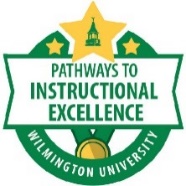 v. September 2023PRO205-OLET Kaltura BasicMAS305-OLET UDL & AccessibilityXEM406- OLET Canvas Course Analytics * Training required prior to teaching at WilmUNote: WAC #1,2,3 is a series that must be taken in sequential order.You may choose to take all other elective workshops in any sequence. Elective workshops are subject to change due to system tool and other changes.v. September 2023PRO206-OLET Manage Your Course MAS306-OLET Gamification StrategiesXEM408-CTE Authentic Learning* Training required prior to teaching at WilmUNote: WAC #1,2,3 is a series that must be taken in sequential order.You may choose to take all other elective workshops in any sequence. Elective workshops are subject to change due to system tool and other changes.v. September 2023PRO207-OLET Quizzes in Canvas MAS307-OLET Kaltura AdvancedXEM409-CTE Fostering Multiple Intelligences* Training required prior to teaching at WilmUNote: WAC #1,2,3 is a series that must be taken in sequential order.You may choose to take all other elective workshops in any sequence. Elective workshops are subject to change due to system tool and other changes.v. September 2023PRO209-OLET Student Polling MAS310-OLET Online Live TrainingXEM410-CTE Using CATS Feedback* Training required prior to teaching at WilmUNote: WAC #1,2,3 is a series that must be taken in sequential order.You may choose to take all other elective workshops in any sequence. Elective workshops are subject to change due to system tool and other changes.v. September 2023PRO210.24-OLET Engage in PadletMAS311-OLET Flip (Voice Response Tool)XEM411-CTE Teambuilding in the Classroom* Training required prior to teaching at WilmUNote: WAC #1,2,3 is a series that must be taken in sequential order.You may choose to take all other elective workshops in any sequence. Elective workshops are subject to change due to system tool and other changes.v. September 2023PRO213-OLET ZoomMAS313-OLET Creating and Holding Zoom Office HoursXEM412-CTE The Art of Facilitation* Training required prior to teaching at WilmUNote: WAC #1,2,3 is a series that must be taken in sequential order.You may choose to take all other elective workshops in any sequence. Elective workshops are subject to change due to system tool and other changes.v. September 2023PRO214-OLET Feedback Tools in CanvasMAS314-OLET Turnitin: AI DetectionXEM413-OLET Chat GPT& Beyond* Training required prior to teaching at WilmUNote: WAC #1,2,3 is a series that must be taken in sequential order.You may choose to take all other elective workshops in any sequence. Elective workshops are subject to change due to system tool and other changes.v. September 2023PRO216 -OLET Canva PresentationsMAS315-OLET Create with Canva1 FINAL CAPSTONE TRAINING 	* Training required prior to teaching at WilmUNote: WAC #1,2,3 is a series that must be taken in sequential order.You may choose to take all other elective workshops in any sequence. Elective workshops are subject to change due to system tool and other changes.v. September 2023PRO217-OLET Wakelet (Content Organization Tool)MAS320-CTE Icebreakers & Topic Starters XEM444-OLET ECP (Exemplary Course Practice)* Training required prior to teaching at WilmUNote: WAC #1,2,3 is a series that must be taken in sequential order.You may choose to take all other elective workshops in any sequence. Elective workshops are subject to change due to system tool and other changes.v. September 2023PRO220-CTE Active Learning TechniquesMAS321-CTE Levels of AssessmentNote: The ECP (Exemplary Course Practice) course is the last training on your pathway. The prerequisites to register for ECP are the completion of the Essential, Proficient, and Mastery Level Programs and three Exemplary required events and two Exemplary elective events.* Training required prior to teaching at WilmUNote: WAC #1,2,3 is a series that must be taken in sequential order.You may choose to take all other elective workshops in any sequence. Elective workshops are subject to change due to system tool and other changes.v. September 2023PRO222-CTE Cyber Day Course PlanningMAS322-CTE Promoting Academic IntegrityNote: The ECP (Exemplary Course Practice) course is the last training on your pathway. The prerequisites to register for ECP are the completion of the Essential, Proficient, and Mastery Level Programs and three Exemplary required events and two Exemplary elective events.* Training required prior to teaching at WilmUNote: WAC #1,2,3 is a series that must be taken in sequential order.You may choose to take all other elective workshops in any sequence. Elective workshops are subject to change due to system tool and other changes.v. September 2023PRO225-CTE Communicating Across CulturesMAS323-CTE The Adult LearnerNote: The ECP (Exemplary Course Practice) course is the last training on your pathway. The prerequisites to register for ECP are the completion of the Essential, Proficient, and Mastery Level Programs and three Exemplary required events and two Exemplary elective events.* Training required prior to teaching at WilmUNote: WAC #1,2,3 is a series that must be taken in sequential order.You may choose to take all other elective workshops in any sequence. Elective workshops are subject to change due to system tool and other changes.v. September 2023PRO226-CTE Planning Weekly Class SessionsMAS324-CTE Utilizing Formative and Summative AssessmentsNote: The ECP (Exemplary Course Practice) course is the last training on your pathway. The prerequisites to register for ECP are the completion of the Essential, Proficient, and Mastery Level Programs and three Exemplary required events and two Exemplary elective events.* Training required prior to teaching at WilmUNote: WAC #1,2,3 is a series that must be taken in sequential order.You may choose to take all other elective workshops in any sequence. Elective workshops are subject to change due to system tool and other changes.v. September 2023PRO227-CTE Rubric DesignMAS325-CTE Trauma Informed Approaches to TeachingNote: The ECP (Exemplary Course Practice) course is the last training on your pathway. The prerequisites to register for ECP are the completion of the Essential, Proficient, and Mastery Level Programs and three Exemplary required events and two Exemplary elective events.* Training required prior to teaching at WilmUNote: WAC #1,2,3 is a series that must be taken in sequential order.You may choose to take all other elective workshops in any sequence. Elective workshops are subject to change due to system tool and other changes.v. September 2023PRO228-CTE WAC #2 Writing Across the Curriculum (must complete WAC#1)MAS326-CTE WAC #3 Writing Across the Curriculum (must complete WAC#1 and #2)Note: The ECP (Exemplary Course Practice) course is the last training on your pathway. The prerequisites to register for ECP are the completion of the Essential, Proficient, and Mastery Level Programs and three Exemplary required events and two Exemplary elective events.* Training required prior to teaching at WilmUNote: WAC #1,2,3 is a series that must be taken in sequential order.You may choose to take all other elective workshops in any sequence. Elective workshops are subject to change due to system tool and other changes.v. September 2023PRO230-CTE Teaching: AI with a Growth MindsetNote: The ECP (Exemplary Course Practice) course is the last training on your pathway. The prerequisites to register for ECP are the completion of the Essential, Proficient, and Mastery Level Programs and three Exemplary required events and two Exemplary elective events.